AQA AS Economics exam practice answers4 Competitive and concentrated markets1	Relevant points include:definition of profit maximisation, sales maximisation, growth maximisation and survivalexplanation of alternative objectives of profit maximisation 			[4]2	Features include:large number of firms and buyersperfect knowledgeno barriers to entry/exithomogeneous productsfirms are price takers 									[4]3	A correct diagram, as below, earns 4 marks: 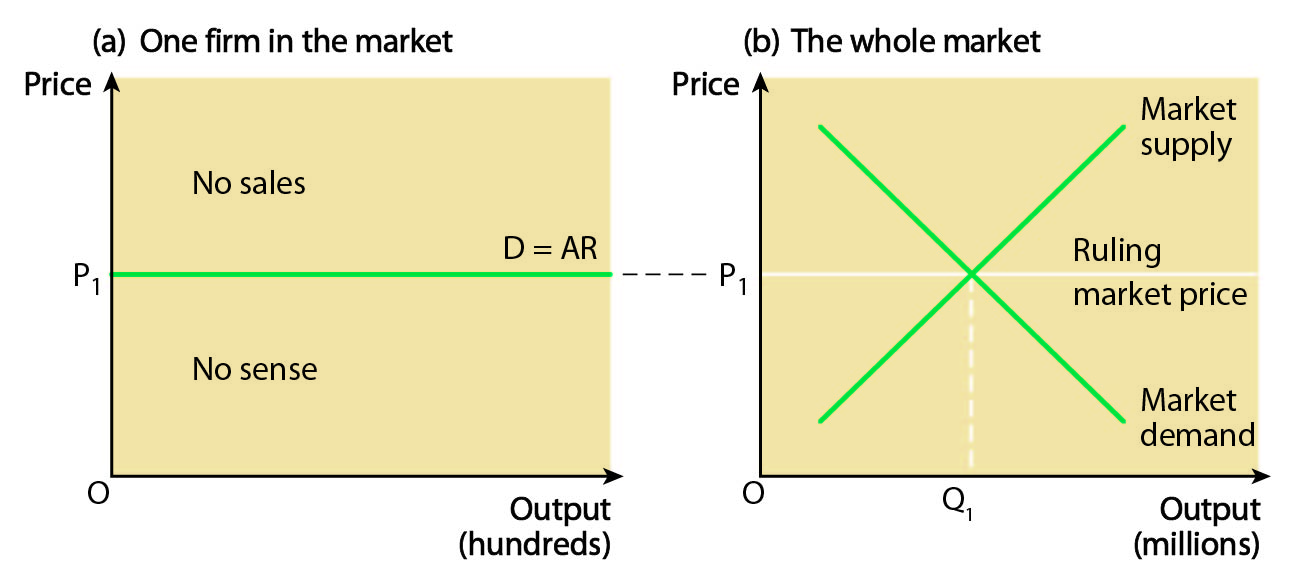 Points for analysis include:definition of a competitive marketfeatures of competitive marketshow lack of price-setting power leads to a perfectly elastic demand curve at the equilibrium market price 								[8]4	A correct diagram, as below, earns 4 marks: 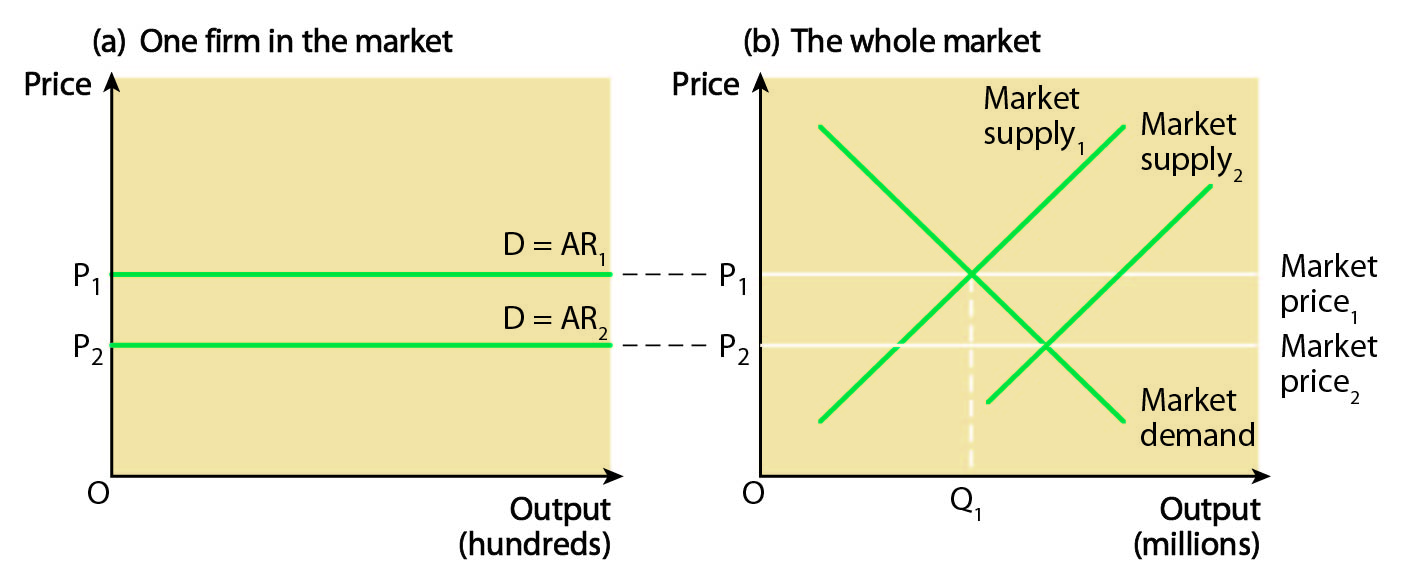 Points for analysis include:definition of a competitive marketfeatures of a competitive marketincrease in market supply leads to a reduction in price, which individual firms are obliged to take 											[8]5	A correct diagram, as below, earns 4 marks: 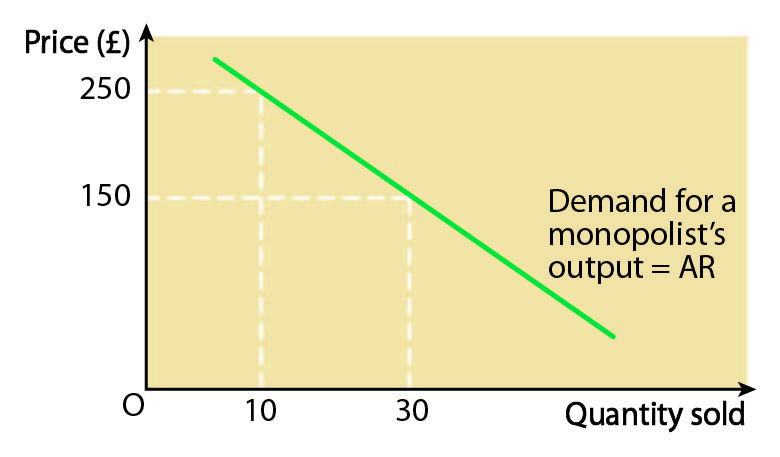 Points for analysis include:definition of a concentrated marketexamples of a concentrated marketrestriction of output in order to raise price 						[8]6	(15.6 + 13.2 + 11.4 + 11.2 + 10.1)/5 = 61.5:5 (or 61.5%) 				[2]7	(a)	Relevant points include:definition of a highly concentrated marketprice competition, e.g. price warnon-price competition, e.g. loyalty cards, quality of service, branding/advertising 	[4](b)	Relevant points include:price competition, e.g. price warnon-price competition, e.g. loyalty cards, quality of service, branding/advertisingcollusion between firms to deter a new competitor 					[4]